Pöttinger SERVO 45 M Economical and convenient for tractors between 140 and 240 horsepowerThe plough plays a major role in modern arable farming. In addition, no other machine is required to be so flexible (dictated by widely varying soil conditions worldwide). Requirements are constantly changing due to more modern tractor designs with new implement mounting geometries and an increase in tractor power-to-weight ratios. Pöttinger takes these new developments into consideration with the new SERVO 45 M plough series. These new, user-friendly mounted ploughs replace the previous SERVO 45 models and have been especially developed for the 140 to 240 horsepower class. As a result, Pöttinger has significantly raised the bar in terms of flexibility and now offers a tailor-made solution for tractors up to 240 hp. That is pure efficiency.These new mounted reversible ploughs will be available in December 2017 as 4-furrow and 5-furrow models. These ploughs are offered as PLUS (with hydraulic furrow width adjustment), NOVA (with hydraulic trip legs and a triggering pressure of 1,900 kg) and NOVA PLUS versions. The hydraulic overload protection of the NOVA trip leg system offers an adjustable triggering pressure of up to 1,900 kg to protect the plough against damage and ensure non-stop ploughing.The new series is available with an inter-body spacing of 95 cm or 102 cm and an under-beam clearance of 80 cm, or 90 cm as an option.High efficiencyThe TRACTION CONTROL expansion module enables the weight of the SERVO 45 M to be transferred to the tractor. Transmitting force through the Traction system optimises the ground tracking of the plough while applying a permanent load to the rear wheels of the tractor. Wheel slip is minimised and fuel consumption reduced by up to 2 litres per hectare. That is pure efficiency. In addition, harmful smearing of the rear wheels is reduced and the soil protected. At the same time TRACTION CONTROL enables improved ground tracking and therefore a more uniform working depth compared to conventional systems, because the top link pin can operate permanently in a slotted hole.There is also no need for ballast on the rear wheels of the tractor: a front ballast weight is enough because the weight of the plough is transmitted so that the rear tractor wheels are under constant pressure. There is no increase in axle weight when driving on the road, as would be the situation with wheel ballast. This ensures a higher level of safety in traffic.The weight applied to the rear axle of the tractor is infinitely variable and can be adjusted hydraulically between 600 and 1,500 kg without leaving the cab.The new SERVO 45 M has a reduced number of greasing points to minimise maintenance requirements. In addition, all replaceable bar points feature armouring as standard, making a considerable increase to their service life and cost effectiveness.Quick and flexible mountingTractor mounting geometry continues to evolve with tyres getting larger and tractors becoming higher. Accordingly, Pöttinger have adapted and optimised the geometry of the new SERVO 45 M to precisely match the dimensions of new tractors. The higher headstock with four-fold adjustable, category 3/3 or 3/2 through axles always ensures the right position on the tractor and the optimum lifting height. Four top link positions, two of which are slotted holes, add to the flexibility in mounting options.Straightforward and convenient: the SERVOMATIC control centreThanks to the SERVOMATIC control centre, setting up to match the tractor is easy and logical. No fine adjustment is needed so that the main setting on the SERVO 45 M is especially convenient. The optimum setting system ensures the perfect set-up for all types of soil and the low draft of the SERVO 45 M in all operating conditions. The furrow width of the first body and pulling point can be adjusted individually without affecting each other - a major advantage, especially with SERVO PLUS hydraulic furrow width adjustment, which guarantees 100 percent synchronisation of the first furrow width and the pulling point. No compensation or re-adjustment needed. Only a couple of adjustments are needed to ensure that the plough slices easily through the soil without crabbing.On the PLUS and NOVA PLUS versions an optional hydraulic frame pivoting system is available; recommended for the 5 and 6-furrow versions for the following advantages: tighter rotation funnel for more stability and greater ground clearance when reversingsafer reversing (especially on slopes) by pivoting in – reversing – pivoting outlower load on tractor and plough.Thanks to the large selection of different mould boards, from short turning mould boards to long drawn-out furrow bodies to slatted mould boards, every customer will find the ideal shape for their application. With 100 mm less extension and a forward-mounted (mechanically adjustable) double depth wheel, the SERVO 45 M is also perfect for fenceline ploughing.High strength and a long service lifeThe reversing axle on the SERVO 45 M has a diameter of 130 mm and the beam link is a casting, rather than being welded. This makes the design stronger from the headstock to the reversing unit and plough beam tube. The proven reinforcement web inside the tube increases the bending resistance by up to 25 percent to form a robust unit with high strength and extended service life. The full-length main plough beam bearing that carries the beam tube ensures the best distribution of force and meets all requirements for tough operating conditions. The use of high tensile strength materials enables higher driving speeds and a longer service life. A solid cast yoke, high strength reversing axle and full-length main plough beam with reinforcement web ensure the superior performance of the SERVO 45 M.Pöttinger sets new standards in terms of paintwork quality. All components are dip-primed and powder coated. This provides the best possible corrosion protection to ensure customers maximum resale value of their machinery.Photo preview: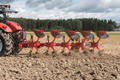 SERVO 45 M, economical and convenienthttps://www.poettinger.at/de_at/Newsroom/Pressebild/3928More printer-optimised photos: http://www.poettinger.at/presse